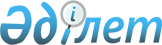 Об утверждении Правил маркирования икры осетровых видов рыб в Республике Казахстан для торговли на внутреннем и внешнем рынках
					
			Утративший силу
			
			
		
					Приказ Министра сельского хозяйства Республики Казахстан от 31 августа 2004 года N 462. Зарегистрирован Министерством юстиции Республики Казахстан от 10 ноября 2004 года N 3202. Утратил силу приказом Министра охраны окружающей среды Республики Казахстан от 14 мая 2013 года № 121-Ө

      Утратил силу приказом Министра охраны окружающей среды РК от 14.05.2013 № 121-Ө (вводится в действие по истечении десяти календарных дней после его первого официального опубликования).      Согласовано:       Председатель Агентства              Министр 

      Республики Казахстан                внутренних дел 

      по борьбе с экономической и         Республики Казахстан 

      коррупционной преступностью         4 августа 2004 г. 

      (финансовая полиция) 

      19 августа 2004 г.       Председатель Агентства              Министр финансов 

      таможенного контроля                Республики Казахстан 

      Республики Казахстан                11 августа 2004 г. 

      27 августа 2004 г.       В соответствии с  постановлением  Правительства Республики Казахстан от 29 апреля 2004 года N 493 "О мерах по упорядочению торговли икрой осетровых видов рыб в Республике Казахстан",  ПРИКАЗЫВАЮ : 

      1. Утвердить прилагаемые Правила маркирования икры осетровых видов рыб в Республике Казахстан для торговли на внутреннем и внешнем рынках, согласованные с Агентством Республики Казахстан по борьбе с экономической и коррупционной преступностью (финансовая полиция), Агентством таможенного контроля Республики Казахстан, Министерством внутренних дел Республики Казахстан и Министерством финансов Республики Казахстан. 

      2. Комитету рыбного хозяйства Министерства сельского хозяйства Республики Казахстан зарегистрировать настоящий приказ в Министерстве юстиции Республики Казахстан. 

      3. Контроль за исполнением настоящего приказа возложить на Комитет рыбного хозяйства Министерства сельского хозяйства Республики Казахстан (Мусатаев М.Х.). 

      4. Настоящий приказ вступает в силу со дня государственной регистрации и распространяется на отношения, возникающие с 1 января 2005 года.       Министр сельского хозяйства 

      Республики Казахстан Утверждены              

приказом Министра сельского хозяйства 

Республики Казахстан         

"Об утверждении Правил маркирования  

икры осетровых видов рыб в    

Республике Казахстан для торговли  

на внутреннем и внешнем рынках"   

от 31 августа 2004 года N 462     Правила 

маркирования икры осетровых видов рыб в Республике  

Казахстан для торговли на внутреннем и внешнем рынках       Правила маркирования икры осетровых видов рыб в Республике Казахстан для торговли на внутреннем и внешнем рынках (далее - Правила) разработаны в соответствии с  Законом  Республики Казахстан "О присоединении Республики Казахстан к Конвенции о международной торговле видами дикой фауны и флоры, находящимися под угрозой исчезновения" и  постановлением  Правительства Республики Казахстан от 29 апреля 2004 года N 493 "О мерах по упорядочению торговли икрой осетровых видов рыб в Республике Казахстан".  1. Общие положения       1. Настоящие Правила устанавливают единую систему маркирования икры осетровых видов рыб в Республике Казахстан, для торговли на внутреннем и внешнем рынках, посредством введения специальных марок установленного образца. 

      2. Действие настоящих Правил распространяется на юридических и физических лиц, осуществляющих торговлю икрой осетровых видов рыб (далее - икра). 

      3. Стоимость марок для торговли на внутреннем рынке определяется с учетом изготовления и доставки до получателя. 

      4. Ответственными за маркировку являются юридические и физические лица, осуществляющие торговлю икрой на внутреннем и внешнем рынках. 

      5. Марки для торговли на внутреннем рынке выдаются Административным органом по Конвенции о международной торговле видами дикой фауны и флоры, находящимися под угрозой исчезновения, в Республике Казахстан (далее - Административный орган), который контролирует использование приобретенных марок в порядке, установленном настоящими Правилами. 

      6. Марки для торговли на внешнем рынке утверждаются Административным органом по представлению юридических и физических лиц, заявивших об экспорте икры. 

      7. Маркировке подлежат все виды икры, за исключением перемещаемых через территорию Республики Казахстан в таможенном режиме транзита товара.  2. Виды и формы марки       8. Устанавливаются следующие виды марки: 

      1) для торговли на внутреннем рынке Республики Казахстан; 

      2) для торговли на внешнем рынке. 

      9. Марки для торговли на внутреннем рынке изготавливаются централизованно, типографическим способом со степенями защиты. Форма марки должна соответствовать описанию согласно Приложению 1 к настоящим Правилам. 

      10. Марками для торговли на внешнем рынке маркируется первичная и вторичная емкость, содержащая икру. Первичной емкостью является тара, находящиеся в непосредственном контакте с икрой, вторичной емкостью - тара в которой находятся первичные емкости. 

      В марках, предназначенных для наклеивания на первичную емкость, должна содержаться следующая информация: 

      1) вид осетровых видов рыб, из которого извлечена икра;  

      2) среда обитания осетровых видов рыб, из которого извлечена икра (в состоянии естественной свободы или неволе); 

      3) двухбуквенный код страны производителя (ISO); 

      4) год вылова осетровых видов рыб, из которого извлечена икра; 

      5) регистрационный номер завода по производству икры; 

      6) вес емкости с икрой; 

      7) номер партии. 

      В марках, предназначенных для наклеивания на вторичную емкость, дополнительно указывается количество первичных емкостей, а также номер вторичной упаковки. 

      11. При вскрытии емкости с икрой марка должна повреждаться. Запрещается поверх наклеенной марки применение каких-либо капсул, за исключением, изготовленных из прозрачного материала. 

      При наклеивании марок должен использоваться клей, не позволяющий снять марку с товара без ее повреждения. Клей, применяемый для наклеивания марок, должен быть устойчив к высоким и низким температурам, различным уровням влажности для исключения его высыхания и отслоения от товара и обеспечить невозможность повторного использования марки.  3. Порядок приобретения марок       12. Заявка на приобретение марок (далее - заявка) для торговли на внутреннем рынке Республики Казахстан направляется в Административный орган. 

      13. В заявке должны быть указаны:  

      1) вид икры с указанием его названия на русском и латинском языках; 

      2) происхождение икры (место изготовления, куплено, конфисковано, иные случаи); 

      3) юридический адрес (для физических лиц - адрес места проживания, документы удостоверяющие личность) заявителя на государственном, русском и английском языках, контактные номера телефонов/факсов. 

      14. Заявка подписывается заявителем. 

      15. К заявке прилагаются следующие нотариально заверенные копии документов, подтверждающие приобретение икры, законность добывания или разведение в искусственных условиях осетровых видов рыб, из которых была изготовлена заявленная икра: 

      1) учредительный документ и свидетельство о государственной регистрации юридического лица; 

      2) свидетельство о государственной регистрации индивидуального предпринимателя; 

      3) справка уполномоченного органа в области рыбного хозяйства, подтверждающая законность вылова осетровых видов рыб, из которых была изготовлена заявленная икра; 

      4) справка о разведении в неволе и о выращивании в искусственных условиях, заверенная уполномоченным представителем Административного органа, если осетровые виды рыб разведены в неволе или выращены искусственно; 

      5) документы, подтверждающие право собственности;  

      6) контракт, подтверждающий намерение совершения ввоза икры; 

      7) разрешение Административного органа страны отправителя; 

      8) акт соответствующих уполномоченных органов, составленный на основании решения суда, если это конфискованная икра; 

      9) документ, подтверждающий соответствие предназначенной для торговли икры требованиям ветеринарного законодательства Республики Казахстан, государственным стандартам по качеству; 

      10) подлинник платежного поручения об оплате за марки; 

      11) свидетельство налогоплательщика - документ о присвоении регистрационного номера (РНН). 

      16. Административный орган может запрашивать у заявителя дополнительную информацию, исходя из необходимости обеспечения сохранения осетровых видов рыб. 

      17. Административный орган рассматривает заявку и прилагаемые к ней документы в течение 30 дней, после чего производит выдачу марок, либо направляет мотивированный отказ. 

      18. Приобретенные получателями марки не подлежат перепродаже, передаче или отчуждению в других формах иным организациям и лицам, за исключением возврата в Административный орган. 

      19. Марки выдаются заявителю или другому лицу по доверенности заявителя под роспись в журнале учета марок. 

      20. При выдаче марок материально-ответственным лицом Административного органа выписывается накладная в трех экземплярах. Один экземпляр накладной передается получателю. 

      В накладной отражаются следующие данные: 

      1) дата выдачи марок сбора; 

      2) наименование юридического лица;  

      3) фамилия, имя, отчество физического лица; 

      4) фамилия, имя, отчество, паспортные данные получателя; 

      5) номер и дата контракта; 

      6) вид, номер и количество марок. 

      21. Выдача марок получателям производится в соответствии с количеством и видами, указанными в заявке. Заявители не позднее шестидесяти календарных дней до начало нового календарного года, могут обратиться в Административный орган о внесении изменений и дополнений в ранее представленные заявки в части вида и количества марок. По истечении указанного срока изменения и дополнения в заявки не принимаются.  4. Учет, возврат, хранение марок для торговли на  

внутреннем рынке Республики Казахстан и  

отчетность по их использованию       22. Марка является документом строгой отчетности. Сведения о движении марок заносятся в журнал учета марок, пронумерованный, прошнурованный, заверенный печатью Административного органа. Указанный журнал ведется Административным органом по форме согласно Приложению 2 к настоящим Правилам. 

      Журнал учета марок хранится в течение 5 лет. 

      23. Административный орган назначает приказом должностное лицо, ответственное за учет, хранение, выдачу и отчетность марок. 

      24. Получатели марок ежегодно не позднее 10 января следующего за отчетным годом представляют в Административный орган отчет об использовании полученных марок в письменной форме, с указанием следующих сведений: 

      1) количество полученных марок по их номеру и виду икры; 

      2) количество использованных марок; 

      3) количество неиспользованных марок и причины их неиспользования. 

      Импортерам икры необходимо дополнительно ежеквартально представлять в Административный орган копии грузовых таможенных деклараций, подтверждающих использование марок (копию грузовой таможенной декларации на ввоз промаркированной продукции). 

      25. Марки для торговли на внутреннем рынке не допускаются к использованию при несоблюдении пунктов 18 и 24 настоящих Правил, а также при утрате марок получателем. 

      26. Неиспользованные либо имеющие повреждения марки возвращаются в Административный орган. 

      27. Возврат марок получателем производится на основании заявления о возврате марок с указанием причин возврата и при предъявлении накладной, по которой они были получены.  

      Поврежденные марки наклеиваются получателем на отдельные листы, а ее отдельные части должны быть соединены. 

      28. Административным органом назначается комиссия по контролю за движением марок (далее - комиссия) в составе Председателя комиссии, членов комиссии и материально-ответственного лица в количестве не менее трех человек. 

      Комиссия подписывает: 

      1) акт приема-передачи, в двух экземплярах в котором указываются номера возвращенных или выданных марок; 

      2) акт уничтожения поврежденных марок, в трех экземплярах, в котором указываются виды, номера и количество уничтоженных марок. 

      Акты, подписанные комиссией, заверяются печатью Административного органа. 

      29. Получатели марок должны обеспечить правильный учет марок, их использование (по количеству, виду), сохранность поврежденных марок до их списания в установленном порядке, не допуская их потери. Приложение 1          

к Правилам маркирования     

икры осетровых видов рыб в    

 Республике Казахстан для торговли 

на внутреннем и внешнем рынках   Описание марки       1. Размер марки 100х19 мм. 

      2. Основной фон марки для икры, произведенной в Республике Казахстан - красный, для импортируемой икры - зеленый. 

      3. С левой стороны марки расположены: 

      деметаллизированная медная полоса, микротекст "уылдырык". 

      4. В центре марки изображение осетра. 

      5. С правой стороны расположены:  

      нумерация (с ультра фиолетовым свечением), государственный герб Республики Казахстан, голограмма со словами "CITES" с эффектом изменения цветов дифракции. Под другим углом изображения на голограмме вместо слов "CITES" читается слово "KZ".     Приложение 2          

к Правилам маркирования     

икры осетровых видов рыб в    

 Республике Казахстан для торговли 

на внутреннем и внешнем рынках                       Журнал учета движения марок    ____________________________________________________________________ 

N|Дата |Вид  |Коли- |Номер |Дата  |Наиме- |РНН  |Ф.И.О.|Данные до- 

 |полу-|мар- |чество|нак-  |выдачи|нование|полу-|полу- |кументов  

 |чения|ки,  |полу- |ладной|марок |получа-|чате-|чателя|представи-  

 |марок|ем-  |ченных|      |полу- |теля   |ля   |марок |теля полу- 

 |     |кость|марок |      |чателю|марок  |     |      |чателя марок 

_|_____|_____|______|______|______|_______|_____|______|____________ 

_|_____|_____|______|______|______|_______|_____|______|____________ 

  
					© 2012. РГП на ПХВ «Институт законодательства и правовой информации Республики Казахстан» Министерства юстиции Республики Казахстан
				